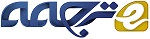 جایگاه موقعیت ISSP در استفاده ازاینترنت در روانشناسی ورزشیچکیده توسعه اینترنت فرصت های زیادی را برای گسترش شیوه هایی فراهم آورده است که از طریق آنها دانش و خدمات به صورت سنتی در تمام حوزه های تجاری و تحقیقاتی گسترده می شده است. همگام با این فرصت های جدید برای توسعه زمینه هایی برای سوء استفاده از اینترنت نیز ایجاد می شود. در حرفه ای نظیر روانشناسی ورزشی، سوء استفاده از اینترنت ممکن است به راحتی به اعتبار آن رشته و به دنبال آن به تمام مراجعان آنها آسیب رساند. به عنوان ابزاری برای تعیین معیارهای استفاده مناسب ازاینترنت، لازم است تا دستورالعمل های اخلاقی دربرگیرنده استفاده ازاینترنت در روانشناسی ورزشی گسترش یابد. این جایگاه موقعیتی به معرفی چندین کارکرد بالقوه اینترنت درروانشناسی ورزشی پرداخته، مشکلات و کاربردهای غیراخلاقی بالقوه متعددی را که در زمان استفاده از اینترنت باید مورد بررسی قرار گیرد را توصیف می کند، دلیلی را برای توسعه استانداردهای اینترنتی فراهم می آورد و مجموعه ای ابتدایی از معیارهای اخلاقی را برای استفاده ازاینترنت در روانشناسی ورزشی مطرح می کند. مقدمه به نظر می رسد که فناوری رایانه ای مرتبط با مشتری هر روز در حال تغییر است. اینترنت و سایر فناوری ها نیز با سرعتی مشابه در حال رشد و گسترش می باشد. با بروز این تغییرات، مردم به تلاش خود برای یافتن شیوه های جدید و خلاقانه برای استفاده از این پیشرفت های فناورانه در جهت به دست آوردن مزایای فردی و حرفه ای ادامه می دهند. رشته روانشناسی ورزشی نیز از این قضیه مستثنی نیست. هم افراد حرفه ای و هم افراد غیرحرفه ای به صورت گسترده ای از اینترنت در تجارت، صنعت، ارتباطات، آموزش و سرگرمی استفاده می کنند. اینترنت گستره متنوعی از خدماتی را فراهم می کند که افراد را قادر می سازد تا اطلاعات ارزشمندی را برای نیازهای خود به دست آورند. اغلب این خدمات ارزان بوده و به سرعت در دسترس قرار می گیرند. استفاده از اینترنت توسط متخصصان رشته روانشناسی ورزشی به میزان زیادی موجب بهبود ارتباطات و انتشار اطلاعات در میان کارشناسان، دانشجویان و افراد عادی شده است. این پیشرفت های فناورانه نه تنها موجب پیامدهای مطلوب و پیشرفت رشته روانشناسی ورزشی می شود، بلکه محظورات اخلاقی را نیز باعث می شود که مورد توجه علاقمندان به روانشناسی ورزشی قرار می گیرد. با توسعه مستمر اشکال جدید و قدرتمندتر بازیابی ارتباطات و اطلاعات، اقدام کارشناسان رشته روانشناسی ورزشی در به کارگیری این منابع برای رشد فردی و حرفه ای اجتناب ناپذیر است. به کارگیری این منابع می تواند اثرات مثبت و منفی بر رشته روانشناسی ورزشی و مددجویانی که از آن بهره می برند، داشته باشد. به منظور افزایش مزایای این فناوری و کاهش دشواری های آن، باید دستورالعمل هایی تنظیم شود که به سازمان دهی شیوه استفاده از اینترنت کمک نماید.این جایگاه موقعیتی (الف) منطقی را برای مطالعه مستمر اینترنت به عنوان ابزار قابل قبولی برای ارائه خدمات در روانشناسی ورزشی فراهم می نماید، (ب) خطوط کلی پیشرفت های مرتبط با استفاده از اینترنت در روانشناسی ورزشی را ترسیم می کند، (ج) مشکلات و کاربردهای غیراخلاقی بالقوه متعدد مرتبط با رشته روانشناسی ورزشی را توصیه می کند، (د) بر لزوم توسعه استانداردهای اخلاقی اینترنت در رشته روانشناسی ورزشی تأکید می کند و (ه) فهرستی از استاندارهای اخلاقی بالقوه برای کمک به استفاده ازاینترنت در رشته روانشناسی ورزشی را فراهم می نماید.استفاده از اینترنت در روانشناسی ورزشی: لزوم حمایت تجربی کارایی اینترنت در فراهم کردن خدمات روانشناسی ورزشی برای ورزشکاران و مربیان هنوز به اندازه کافی مورد بررسی قرار نگرفته است. بسیاری از متخصصان در رشته روانشناسی ورزشی معتقد هستند که اینترنت امکانات خوبی برای کمک به ورزشکاران و مربیان در رسیدن به سطوح بالایی از توانایی دارا می باشد. با این حال، مسائل زیادی در ارتباط با استفاده از اینترنت برای مشاوره حرفه ای وجود دارد که هنوز مورد تحقیق قرار نگرفته و باید مورد بررسی قرار گیرند. پیش از آن که بتوان از خدماتی بهره برد که منطبق با معیارهای معتبر، حرفه ای و اخلاقی باشد، سئوالات حیاتی متعددی در ارتباط با استفاده از اینترنت وجود دارند که باید پاسخ داده شوند. سئوالاتی نظیر "اثرات خدمات روانشناسی ورزشی مبتنی بر اینترنت بر ورزشکاران چیست؟"، "چطور می توان مطمئن بود که خدمات فراهم شده به خوبی مورد استفاده قرار می گیرند؟" و "چطور می توان اطمینان داشت که دریافت کنندگان این خدمات دچار اثرات منفی آنها نشوند؟"شیوه های پیچیده و معتبری برای شناخت تمام پیامدهای مثبت، خنثی و منفی که چنین خدماتی بر مددجویان دارند، لازم می باشد. پیش از این، تلاش های در این زمینه صورت گرفته است. برای نمونه، والتر و بارگون و کولون نشان داده اند که افراد و گروه ها به خدمات روانشناسی فراهم شده از طریق اینترنت پاسخ مثبت داده اند. پاسخ های آنان مشابه افراد و گروه هایی بود که برای آنان خدمات روانشناسی منظم ارائه می شد (یعنی، همکاری رودررو با مشاور). در آینده، به منظور بررسی چگونگی بهره وری بیشتر روانشناسان، روانشناسان ورزشی و مددجویان از استفاده ازاینترنت در کاربرد خدمات، باید تحقیقات چندشاخته ای و بین شاخه ای زیادی انجام شود. کاربردهای بالقوه اینترنت در روانشناسی ورزشیمی توان از اینترنت و فناوری مرتبط با آن به شیوه های بسیار مختلفی در رشته روانشناسی ورزشی استفاده نمود. در بخش بعدی، به طور خلاصه به بررسی کاربردهای بالقوه اینترنت در رشته ای دانشگاهی نظیر روانشناسی ورزشی می پردازیم. لازم به تذکر است که فهرست کاربردهای اینترنت در روانشناسی ورزشی در حقیقت بسیار بیشتر از آن چیزی که در این مقاله به آن اشاره شده است. تبادل و انتشار اطلاعات یکی از عوامل اصلی توسعه هر تجارتی تبادل است. راهبردهای مؤثر تبادل مشتریان بالقوه را قادر می سازد تا از کیفیت و نوع خدمات آماده شده برای آنان آگاه شوند. اینترنت می توان ابزار کارآمد و مفیدی برای انتشار اطلاعات در میان مشتری ها باشد. راهبردهای تبادلات معمولا شامل توسعه وبلاگ ها، تبلیغات در سایت ها، موتورهای جستجوگر و تابلوهای اعلانات می باشد. این سایت های اینترنتی یک قدم فراتر از رویکردهای تبادل سنتی برداشته و محلی را برای پرسش و پاسخ، منابع روانشناسی- آموزشی برای کمک به خود (برای مثال، تمرین های تصویرپردازی و تأیین هدف) و تهیه منابع حرفه ای (مثل کتاب، فیلم و غیره) فراهم می نمایند.آموزش، راهنمایی و نظارت از راه دوراخیرا، دانشگاه ها و سازمان های متعددی، از طریق اینترنت، فرصت هایی را برای آموزش از راه دور در رشته روانشناسی ورزشی فراهم کرده اند. افراد می توانند با استفاده ازسایت های اینترنتی، در مورد تکالیف کلاسها آگاه شوند، متن های ضروری را مطالعه کنند، سخنرانی ها را تماشا کنند، از اساتید و همکلاسی ها سئوال کنند، دستورالعمل های آموزشی را دریافت نمایند، و تکالیف خود را تحویل دهند. این امکانات به افراد اجازه می دهد تا در یک نقطه جغرافیایی زمین زندگی و کار کرده و برای بالا بردن دانش خود در کلاس های خاص ارائه شده در نقاط دیگر زمین شرکت نمایند. نظارت کیفی یکی ازعوامل اصلی توسعه مهارت های مؤثر در تمام حوزه های درمان های حرفه ای است. امروزه می توان از اینترنت به عنوان ابزاری برای دسترسی به تجربیات متخصصان رشته ای خاص در نقاط دور استفاده نمود. برای مثال، اکنون این فناوری نظارت فردی و گروهی متخصصان تمام رشته ها در سرتاسر جهان را ممکن می سازد (مارینو، 1996؛ میریک و سابلا، 1995) که در نتیجه آن انتشار مهارت های جدید و خلاقانه تسهیل شده و گسترش حرفه ای هم مددکاران جدید و هم باتجربه را در سرتاسر جهان افزایش می دهد.  تقویت مشاوره/ عملکرداستفاده ازفناوری اینترنت به افراد و گروه ها با پیشینه های مختلف و از نقاط جغرافیایی گوناگون امکان می دهد تا راهنمایی های حرفه ای را از یک متخصص روانشناسی ورزشی دریافت نمایند. فناوری هایی نظیر ویدیو کنفرانس، پست الکترونیکی، تلفن و تالارهای گفتگو ما را قادر می سازد تا به منابع مناسب برای برقراری تماس با مددکاران دسترسی داشته باشیم. به دلیل تعداد محدود متخصصان روانشناسی ورزشی، مناطق زیادی در دنیا وجود دارد که در آنها افراد امکان صحبت با یک مددکار باتجربه و کارآمد را ندارند. این منابع اینترنتی ارائه خدمات به افراد ناتوانی را که توانایی حرکت اندکی دارند را نیز بسیار آسان تر می نماید. علاوه بر این، به خاطر ناشناخته ماندن حاصل از استفاده از اینترنت، ممکن است بسیاری از افراد که در گذشته مایل به دریافت کمک نبودند، برای مشاوره از طریق اینترنت تشویق شوند (آفر و واتز، 1997؛ سامسون، کولودینسکی و گرینو، 1997). در صورتی که از اینترنت به صورت آگاهانه ای استفاده شود، این فناوری می تواند با قادر ساختن دو طرف در افزایش آمادگی برای نشست های آتی، جلسات رودررو را کارآمدتر و مفیدتر گرداند. می توان پیش از زمان جلسات، فرم های پذیرش اصلی، ارزیابی ها، تکالیف خانه، و تمرین های لازم را برای تکمیل به مددجویان ارسال نمود. این آمادگی پیش از موعد می تواند با فراهم ساختن امکان بحث ها و درمان های دقیق در طول جلسات، سرعت فرایند جلسات را افزایش دهد. می توان پایگاه داده ها را که دربرگیرنده اطلاعات روانشناسی ورزشی هستند، برای ورزشکاران و مربیان بر روی اینترنت بارگذاری نمود. ورزشکاران می توانند تجربیات روانشناختی خود را در طول، پیش و پس ازجلسات تمرین، بازیها و رقابت ها در اختیار دیگران قرار دهند. برای نمونه، ورزشکاران می توانند تکنیک های درمانی که از آن استفاده کرده اند را معرفی کرده و اثراتی را که این تکنیک ها بر عملکرد آنها داشته اند را تشریح کنند. آنها همچنین می توانند در مورداحساسات خود نسبت به استفاده از مواد مخدر و الکل، تمایلات جنسی، و ارتباط با مربیان، دوستان و اعضای خانواده با دیگران صحبت کنند. روانشناسان ورزشی می توانند در زمان کار با ورزشکاران و تیم های ورزشی از این اطلاعات استفاده نمایند. پایگاه های داده مشابهی در گذشته مورد استفاده قرار گرفته و همچنان در روانشناسی مورد استفاده قرار می گیرند (ویلسون،1995).  اینترنت می تواند برای ورزشکاران دستورالعمل هایی را فراهم کند که به صورت مستقل قابل اجرا باشند. این دستورالعمل ها ممکن است مربوط به فعالیت های ورزشی خاصی باشد (مثلا، چگونه ورزشکاران می توانند با اضطراب پیش از بازی و رقابت، و همچنین سایر جنبه های زندگی، مقابله کنند و یا این که چگونه می توانند به صورت مؤثرتری زمان آزاد خود را برنامه ریزی نمایند). در روانشناسی، ثابت شده است که اطلاعاتی که به شکل دستورالعمل توسط روانشناسان از طریق اینترنت منتشر می شود، می تواند به قربانیان سوءاستفاده های جنسی کمک کند تا بر مشکلات روانی خود چیره شوند (فین و لاویت، 1994). از طریق اینترنت، می توان انواع گوناگونی از پرسشنامه ها، آزمون ها و مطالب مربوط به روانشناسی ورزشی را در اختیار مددجویان قرار داد. این ابزارهای ارزشیابی به صورت اینترنتی امتیاز داده شده و نتایج آنها مستقیما برای مددکار ارسال می شود. همچنین، این ابزارها می توانند اطلاعات ارزشمندی را در اختیار مددجو و مددکار قرار داده و به عنوان ابزاری برای انتقال اطلاعات محرمانه از طرف مددجو به مددکار استفاده شود.یافتن مددکاران و ارجاعات جستجوی متخصص روانشناسی ورزشی همیشه کار آسانی نیست. در زمان آغاز فرایند این تحقیق، ورزشکاران اغلب از طریق اینترنت با متخصصانی تماس می گیرند که در منطقه جغرافیایی آنها زندگی نمی کنند. مددکاران می توانند از طریق اینترنت مددکاران مجرب دیگر را که در نزدیکی منطقه جغرافیایی ورزشکار زندگی می کنند، برای رجاع دادن مددجو به آن شناسایی و معرفی نمایند. زمانی که ارجاعی انجام می شود، اینترنت می تواند با تسهیل برقراری ارتباط بین سه طرف و انتقال الکترونیکی اسناد، این تغییر را ممکن سازد. وسیله گفتگو و همکاری  رشته روانشناسی ورزشی یکی از شاخه های بسیار خاص روانشناسی است. غیر از مسئولیت اولیه در مورد ورزش و تمرین، مددکاران اغلب علاقه خاصی به این رشته دارند. این تخصص اغلب شناسایی منابع اطلاعاتی و سایر متخصصان علاقمند در موضوعات مشابه را مشکل می سازد. اینترنت، و فناوری هایی نظیر سِروِرها، تالارهای گفتگو و پست الکترونیکی فرایند همکاری با سایر متخصصان و یافتن اطلاعات و منابع را تسهیل می سازد. مشکلات احتمالی ناشی از استفاده از اینترنت در رشته روانشناسی ورزشیبر اساس مقدمه ای که در مورد کاربردهای بالقوه اینترنت ارائه شد، روشن است که اینترنت، به عنوان یک منبع، قادر است تا رشته روانشناسی ورزشی را ارتقا داده و آن را به سوی قرن 21 سوق دهد. با این حال، زمانی که متخصصین از این فناوری برای کمک به دیگران استفاده می کنند، باید موارد زیادی را مورد توجه قرار داد. در ادامه، خلاصه ای از موارد و اقدامات غیراخلاقی مختلف احتمالی مرتبط با استفاده روانشناسان ورزشی از اینترنت ارائه شده است. آموزشتوانایی استفاده کارآمد و اخلاقی از اینترنت در روانشناسی ورزشی را باید به عنوان حوزه ای از توانمندی در نظرگرفت که لازم است با تمرین و راهنمایی متخصصان آموزش داده شود. همانند سایر تکنیک های مرتبط با روانشناسی، افراد تنها پس از آموزش، تمرین و نظارت مناسب از اینترنت در کارهای خود استفاده می کنند. بدون چنین آموزشی، احتمال زیادی وجود دارد که مددکاران اشتباهاتی را مرتکب شوند که می تواند موجب آسیب رساندن به مددجویان شود. با در نظر گرفتن این نکته، لازم است تا مددکاران آموزش های مرتبط با استفاده از منابع اینترنتی را پیش و در زمان ارائه خدمات ببینند. فهرستی از توانایی های اساسی که متخصصان روانشناسی ورزشی باید داشته باشند، می تواند شامل موارد زیر باشد: (الف) استفاده از موتورهای جستجوگر اینترنتی، (ب) آشنایی با وبلاگ های رایج مربوط به روانشناسی ورزشی، (ج) ارزیابی عملکرد سایت های مختلف، (د) تلفیق اقدامات مربوط به روانشناسی ورزشی با استفاده از اینترنت، و (ه) آگاهی از مسائل اخلاقی و استانداردهای حرفه ای مرتبط. حفظ اسرارحفظ اسرار یکی از نکات اخلاقی اصلی مرتبط با تعاملات بین مددکار و مددجو است. با در نظر گرفتن این نکته، لازم به ذکر است که نباید اطلاعاتی را که از طریق اینترنت منتقل می شود، حرمانه در نظر گرفت. با وجودی که می توان با انجام اقداماتی نظیر کدگذاری داده ها احتمال دسترسی دیگران به آن اطلاعات را کاهش داد، اما نمی توان کارآیی آن را کاملا تضمین نمود. بنابراین، همیشه این خطر وجود دارد که در زمان انتقال اطلاعات از طریق اینترنت در محرمانه بودن آنها رخنه ایجاد شود (هانون، 1996). با در نظر گرفتن این نکته، لازم است تا مددکاران دانش خود در مورد شیوه های حفظ امنیت داده ها را به روز نگه دارد و تمام تلاش خود را برای حفظ اسرار مددجویان خود به کار گیرند. اعتبار ارزیابی لازم است که نرم افزارهای ارزیابی قرار داده شده روی اینترنت برای استفاده در این حوزه اعتبارسنجی شوند (آلن، سامسون، هِرلیهی، 1988). به منظور اطمینان از ارزیابی معتبر مشکلات مددجو، مددکارانی که مددجویی را برای ارائه خدمات اینترنتی آماده می سازند، باید اعتبار و صحت تمام ابزارهای ارزیابی قرار داده شده روی اینترنت را بررسی نمایند.تشخیص صلاحیت استفاده از اینترنت برای در اختیار قرار دادن آموزش های کاربردی روانشناسی ورزشی مدکاران را، حداقل به لحاظ فیزیکی، قادر می سازد تا این خدمات را برای مددجویانی فراهم کنند که داخل ایالت و یا مرزهای فدرال ساکن هستند (بارترام، 1997). در حال حاضر، هم هیئت های مجاز و هم ما به عنوان مددکار مطمئن نیستیم که چگونه قوانین مربوط به اعطای جواز با ارائه خدمات توسط مددکاران ازطریق اینترنت و از میان مرزها تناسب دارد (سامسون و همکاران، 1997). این عدم اطمینان در مورد به کار گرفتن خدمات از طریق اینترنت مطمئنا مورد توافق بسیاری از متخصصان روانشناسی ورزشی است، رشته ای که در آن بحث در مورد مرزهای خدمات فراوان است. توسعه روابطدر حال حاضر، تأثیراتی که خدمات ارائه شده از طریق اینترنت، کنفرانس از راه دور و پست الکترونیکی بر شکل گیری ارتباط و سایر جنبه های مشاوره دارد، ناشناخته است (ساندرز و روزنفیلد، 1998). در زمان توسعه ارتباطات، ممکن است که تعاملات  ویدیوکنفرانس و چهره به چهره مشابه باشند، اما یکسان نیستند. اُراوِک معتقد است که ویدیوکنفرانس، نسبت به تعاملات چهره به چهره، اغلب به آگاهی بیشتر شرکت کننده در مورد ظاهر فیزیکی و همینطور تمرکز بیشتر به کار منجر می شود. تشابهات اندکی بین ارتباطات مکاتبه ای و چهره به چهره وجود دارد. تعاملات مکاتبه ای توانایی ارائه و خوانش اشکال متعددی از ارتباطات غیرکلامی را کاهش می دهد. این شکل از ارتباطات امکان همدلی و انتقال احساسات را نیز محدود می سازد. در کل، بسیار احتمال می رود که ارتباطات مکاتبه ای توانایی فرد را برای برقراری ارتباطات مستحکم درمانی کاهش می دهد. میزان اطلاعات با پیدایش اینترنت، میزان اطلاعات موجود برای دسترسی افراد علاقمند به موضوعات مرتبط با روانشناسی ورزشی به میزان چشمگیری افزایش یافته است (سامسون، 1998). متاسفانه، اطلاعات یافت شده در اینترنت اغلب بسیاری از افراد را در خود غرق می سازد. یکی از اثرات جانبی غرق شدن این است که افراد بی تفاوت و ناامید می شوند. چنین احساساتی اثرات نامطلوبی برنوع تصمیم گیری دارند. کیفیت نامناسب اطلاعاتبا وجودی که بیشتر اطلاعات یافت شده در اینترنت جدید، صحیح و مفید هستند، کیفیت سایر اطلاعات یافت شده در اینترنت مورد تردید قرار گرفته است. از آنجا که در اطلاعات یافت شده در اینترنت تردید زیادی وجود ندارد، هر کسی می تواند اطلاعاتی را که مایل به انتشار آن است، ارسال نماید. به همین دلیل، زمانی که افراد غیرحرفه ای اطلاعات خود را ارسال می کنند، بسیار احتمال دارد که این اطلاعات صحیح نبوده و یا تاریخ آنها گذشته باشد. متاسفانه، افراد همیشه قادر نیستند تا کیفیت اطلاعاتی را که دریافت می کنند، تعیین نمایند. مشکلات زمانی ظاهر می شود که مردم به اطلاعات موجود در اینترنت دسترسی یافته و به طور ناخودآگاه چنین فرض می کنند که این مسئله متنی بر واقعیت است و بر اساس همین فرضیه نیز تصمیم گیری می کنند. References Allen, V.B., Sampson, J.P., & Herlihy, B. (1988). Details of the new 1988 AACD Ethical Standards. Journal of Counseling and Development, 67, 157-158. American Counseling Association (1999). Ethical standards for Internet on-line counseling [Online]. Available: http://www.counseling.org/gc/cybertx.htmBartram, D. (1997). Distance assessment: Psychological assessment through the Internet. Selection and Development Review, 13, 15-19. Bloom, J.W. & Sampson, J.P. (1998). Core standards for Internet mental health practice. Brenner, V. (1997). Psychology of computer use: XLVII. Parameters of Internet use, abuse and addiction: The first 90 days of the Internet use survey. Psychological Reports, 80, 879-882. Colon, Y. (1996). Chatter(er)ing through the fingertips: Doing group therapy online. Women and Performance: A Journal of Feminist Theory, 9, 205-215. Finn, J., & Lavitt, M. (1994). Computer based self-help groups for sexual abuse survivors. Social Work with Groups, 17, 21-46. Hannon, K. (1996, May 13). Upset? Try Cybertherapy. U.S. News & World Report. 81, 83. Marino, T.W. (1996, January). Counselors in cyberspace debate whether client discussions are ethical. Counseling Today, 8. Myrick, R.D., & Sabella, R.A. (1995). Cyberspace: A new place for counselor supervision. Elementary School Guidance & Counseling, 30, 35-44. National Board for Certified Counselors (2000). Standards for the ethical practice of webcounseling [On-line]. Available: http://www.nbcc.org/ethics/wcstandards.htm Noll, C.L., & Graves, P.R. (1996). The impact of technology on career center practices. Journal of Career Planning & Employment, 56(3), 41-46. Offer, M., & Watts, A.G. (1997). The Internet and career work. NICEC Briefing. Cambridge, United Kingdom: National Institute for Careers Education and Counselling, Sheraton House, Castle Park, Cambridge CB3 OAX. Oravec, J.A. (1996). Virtual individuals, virtual groups: Human dimensions of groupware and computer networking. Cambridge, United Kingdom: Cambridge University Press. Sampson, J.P., Jr. (1998a). The Internet as a potential force for social change. In C.C. Lee & G.R. Walz (Eds.). Social action: A mandate for counselors (pp. 213-225). Greensboro, NC: University ofNorth Carolina at Greensboro, ERIC Clearinghouse on Counseling and Student Services. Sampson, J.P., Jr. (1998b). Potential problems and ethical concerns. In J. Harris-Bowlsbey, M. Riley-Dikel, & Sampson, J.P., Jr. (Eds.). The Internet: A tool for career planning (pp. 31-37). Columbus, OH: National Career Development Association. Sampson, J.P. (in press). Using the Internet to enhance testing in counseling. Journal of Counseling and Development. Sampson, J.P., Kolodinsky, R.W., & Greeno, B.P. (1997). Counseling on the information highway: Future possibilities and potential problems. Journal of Counseling and Development, 75, 203- 212. Sanders, P., & Rosenfield, M. (1998). Counselling at a distance: Challenges and new initiatives. British Journal of Guidance and Counselling, 26, 5-10. Walther, J.B., & Burgoon, J.B. (1992). Relational-communication in computer mediated interaction. Relational Communication, 19, 50-88. Walz, G.R. (1996). Using the l-Way for career Development. In R. Feller & G Walz (Eds.). Optimizing life transitions in turbulent times: Exploring work, learning and careers (pp. 415-427). Greensboro, NC: University of North Carolina at Greensboro, Eric Clearinghouse on Counseling Services. Wilson, F.R. (1995). Internet information sources for counselors. Counselor Education and Supervision, 34, 369-384.